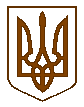 УКРАЇНАБілокриницька   сільська   радаРівненського району Рівненської областіРОЗПОРЯДЖЕННЯ __26 вересня___    2017  року                                                                     №  59 0          Про додаткові заходи щодо підвищення ефективності запобігання і протидії корупції, вдосконалення діяльності органу місцевого самоврядування в реалізації антикорупційної стратегіїВідповідно закону України  «Про місцеве самоврядування в Україні», на виконання Закону України «Про запобігання корупції», Плану заходів з виконання Державної програми реалізації засад державної антикорупційної політики в Україні (Антикорупційна стратегія) на 2015-2017 роки, затверджені постановою Кабінету Міністрів України від 29 квітня 2015 року №265, рішення Національного агентства з питань запобігання корупції №286 від 06.07.2017 року, з метою виконання листа Рівненської районної державної адміністрації №3186/01-56/17 від 23.08.2017 року та подальшого удосконалення роботи щодо реалізації державної антикорупційної політики:Затвердити додаткові заходи щодо підвищення ефективності запобігання і протидії корупції посадовими особами місцевого самоврядування згідно додатку 1.Довести до відома працівників апарату сільської ради із подальшим врахуванням у роботі розроблені Національним агентством з питань запобігання корупції «Методичні рекомендації щодо організації роботи із повідомленнями про корупцію, внесеними викривачами», згідно додатку 2 та «Методичні рекомендації щодо діяльності уповноважених підрозділів (уповноважених осіб) з питань запобігання та виявлення корупції», згідно додатку 3.Затвердити список посадових осіб Білокриницької сільської ради, яких можна повідомити про вчинення корупційних правопорушень із зазначенням контактів звернення, згідно додатку 4.На офіційному веб-сайті сільської ради та інформаційному стенді розмістити повідомлення про посадових осіб сільської ради, яких можна повідомити про вчинення корупційних правопорушень. Питання підвищення ефективності запобігання і протидії корупції, вдосконалення діяльності органу місцевого самоврядування в реалізації антикорупційної стратегії додатково розглянути на найближчій сесії сільської ради.Контроль за виконанням даного розпорядження покласти на                            т.в.о. секретаря ради О. Казмірчук.Сільський голова			         		   		                 	     Т. ГончарукЗ розпорядженням ознайомлені:                                …………….…  Даюк І.М.                                                                                                                                                                                                                                     ……………… Захожа М.М.                                                                                                ……………… Остапчук І.М.                                                                                                       ..…………….  Казмірчук О.Ю.                                                                                                 ....…………… Кузьмич Л.І.                                                                                                                                                                                                                                                                                                                                                                                                                                                                   ……………..  Дорощук О.В.                                                                                                       ……………... Павлюк С.В.                                                                                                       ..………….… Кушнір О.І.                                                                                                       ……………… Ситенко О.М.                                                                                                       ……………… Новосад Г.М.                                                                                                       ……………… Люльчик М.К.                                                                                                       ……………… Миронець І.М.                                                                                                       ……………… Червяк В.А.Додаток 1до розпорядження сільського голови
від «26» вересня 2017  р.  № 59ДОДАТКОВІ ЗАХОДИщодо підвищення ефективності запобігання і протидії корупції посадовими особами місцевого самоврядуванняСільський голова                                                                                      Т. ГончарукДодаток 2до розпорядження сільського голови
від «26» вересня 2017  р.  № 59МЕТОДИЧНІ РЕКОМЕНДАЦІЇщодо організації роботи із повідомленнями про корупцію внесеними викривачамиДодаток 3до розпорядження сільського голови
від «26» вересня 2017  р.  № 59МЕТОДИЧНІ РЕКОМЕНДАЦІЇщодо діяльності уповноважених підрозділів (уповноважених осіб)  з питань запобігання та виявлення корупціїДодаток 4до розпорядження сільського голови
від «26» вересня 2017  р.  № 59БІЛОКРИНИЦЬКА СІЛЬСЬКА РАДАРІВНЕНСЬКОГО РАЙОНУ РІВНЕНСЬКОЇ ОБЛАСТІ35342,  с. Біла Криниця, вул. Рівненська, 94, тел. 270-738, 270-002,                                 Е-mail: bilakrsr2015@ukr.netвеб-сторінка: http://bilakrinitsya.rvadmin.gov.uaПосадові особи сільської ради яких можна повідомити про вчинення корупційних правопорушень:Гончарук Тетяна Володимирівна – сільський голова;Казмірчук Олена Юріївна – т.в.о. секретаря ради.№ з/пНайменування заходуТерміни виконанняВідповідальні за виконання1Своєчасне реагування на звернення, анонімні повідомлення щодо порушення вимог Закону України «Про запобігання корупції»ПостійноТ. ГончарукО. Казмірчук2При необхідності надавати методичну та консультаційну допомогу працівникам апарату сільської ради, депутатам та членам виконавчого комітету сільської ради з питань дотримання вимог антикорупційного законодавстваПостійноО. Казмірчук3Вживати заходів щодо виявлення конфлікту інтересів та сприяти його усуненню, а також виявляти сприятливі для вчинення корупційних правопорушень ризики в діяльності державних службовців.ПостійноО. Казмірчук, депутати Білокриницької сільської ради VIІ скликання4Забезпечити попередження осіб, які претендують на зайняття посад державних службовців, про спеціальні обмеження, встановлені Законами України «Про державну службу» та «Про запобігання корупції»При потребіО. Казмірчук5Подання шляхом заповнення на офіційному веб-сайті НАЗК декларації про доходи за попередній звітний рік1. Щороку до  01.04.2. До призначення на обрану посаду.3. Не пізніше дня такого припинення1.Суб’єкти декларування Білокриницької сільської ради.2. Особи, які претендують на зайняття посад.3. Особи, які припиняють діяльність, пов’язану з виконанням функцій держави6Забезпечити своєчасне оновлення інформації на офіційному веб-сайті сільської радиПостійноО. Казмірчук7Забезпечити інформування правоохоронних органів, у разі виявлення випадків порушення антикорупційного законодавства державних службовців своїх посадових обов’язків.При потребіО. Казмірчук